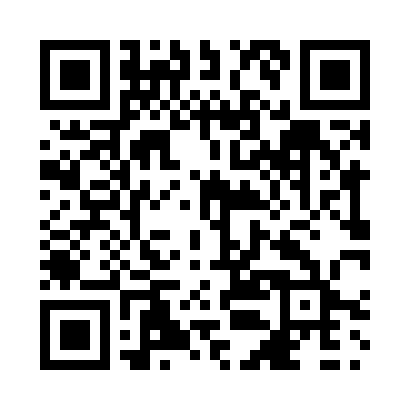 Prayer times for Allendale, Nova Scotia, CanadaWed 1 May 2024 - Fri 31 May 2024High Latitude Method: Angle Based RulePrayer Calculation Method: Islamic Society of North AmericaAsar Calculation Method: HanafiPrayer times provided by https://www.salahtimes.comDateDayFajrSunriseDhuhrAsrMaghribIsha1Wed4:406:121:176:168:249:552Thu4:396:101:176:178:259:573Fri4:376:091:176:188:269:594Sat4:356:081:176:198:2710:005Sun4:336:061:176:198:2810:026Mon4:316:051:176:208:3010:047Tue4:296:041:176:218:3110:058Wed4:286:021:176:218:3210:079Thu4:266:011:176:228:3310:0910Fri4:246:001:176:238:3410:1011Sat4:235:591:176:238:3510:1212Sun4:215:581:176:248:3610:1313Mon4:195:571:176:258:3710:1514Tue4:185:551:176:258:3910:1715Wed4:165:541:176:268:4010:1816Thu4:155:531:176:268:4110:2017Fri4:135:521:176:278:4210:2118Sat4:125:511:176:288:4310:2319Sun4:105:501:176:288:4410:2520Mon4:095:501:176:298:4510:2621Tue4:075:491:176:308:4610:2822Wed4:065:481:176:308:4710:2923Thu4:055:471:176:318:4810:3124Fri4:035:461:176:318:4910:3225Sat4:025:451:176:328:5010:3326Sun4:015:451:186:328:5110:3527Mon4:005:441:186:338:5210:3628Tue3:595:431:186:338:5310:3829Wed3:585:431:186:348:5310:3930Thu3:565:421:186:358:5410:4031Fri3:565:421:186:358:5510:41